МУНИЦИПАЛЬНОЕ БЮДЖЕТНОЕ ОБЩЕОБРАЗОВАТЕЛЬНОЕ УЧРЕЖДЕНИЕ   БОЛЬШЕСАЛЬСКАЯ СРЕДНЯЯ ОБЩЕОБРАЗОВАТЕЛЬНАЯ ШКОЛА №8ПРИКАЗот 31.08.2020 г.                                                                                                         № 83/1-ос. Большие СалыОб отмене обучения с использованием кабинетной системыВ соответствии с пунктом 3.2 СП 3.1/2.4.3598-20 «Санитарно-эпидемиологические требования к устройству, содержанию и организации работы образовательных организаций и других объектов социальной инфраструктуры для детей и молодежи в условиях распространения новой коронавирусной инфекции (COVID-19)»ПРИКАЗЫВАЮ:1.   Отменить с 01.09.2020 по  31.12.2020 года с использованием кабинетной системы в 5 – 11 классах. Исключение – занятия по предметам физическая культура, изобразительное искусство, технология, физика, химия.2. Уроки, внеурочные занятия, воспитательные мероприятия и занятия по дополнительным общеразвивающим программам проводить в следующих кабинетах: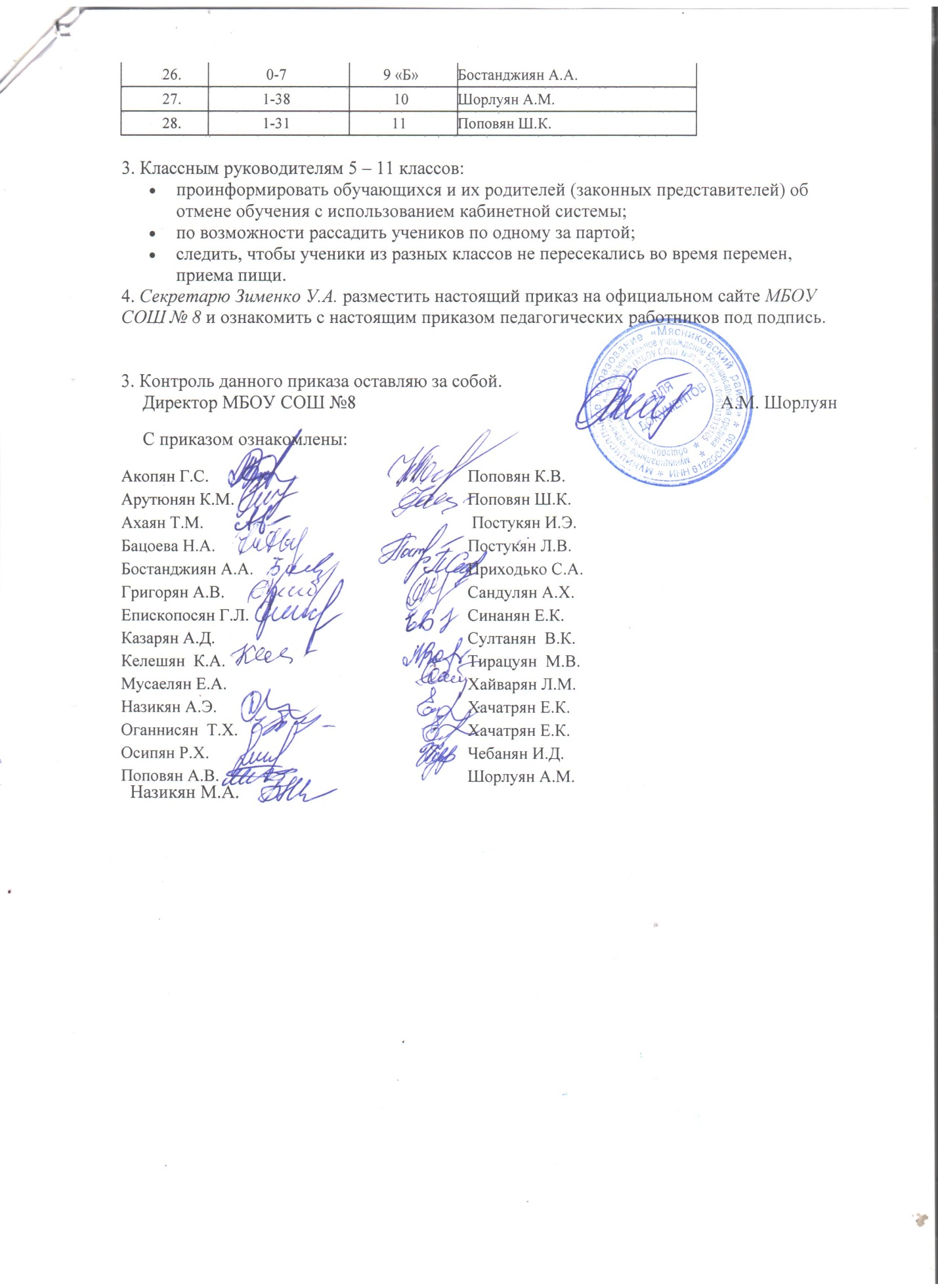 № п\п № кабинетов Классы Кл. руководитель. 2-54 1 «А» Тирацуян  М.В. 2-46 1 «Б» Приходько С.А. 2-47 1 «В» Хачатрян Е.К. 2-45 1 «Г» Осипян Р.Х. 2-46 2 «А» Султанян  В.К. 2-45 2 «Б» Ахаян Т.М. 2-53 2 «В» Мусаелян Е.А. 2-50 2 «Г» Сандулян А.Х. 2-51 3«А» Келешян  К.А. 2-52 3 «Б» Поповян К.В. 2-51 3 «В» Оганнисян  Т.Х. 2-47 4 «А» Хачатрян Е.К.  2-53 4 «Б» Хайварян Л.М. 2-52  4 «В»  Постукян И.Э. 0-2 5 «А» Арутюнян К.М.  1-28 5 «Б» Назикян А.Э. 1-29 5 «В» Постукян Л.В.  1-23 6 «А» Назикян М.А. 2-60 6 «Б» Поповян А.В. 0-4 6 «В» Епископосян Г.Л. 2-58 7 «А» Григорян А.В. 1-27 7 «Б» Бацоева Н.А. 0-3 8 «А» Акопян Г.С. 1-42  8 «Б» Синанян Е.К.  1-24 9 «А» Чебанян И.Д.  